Munsinger AnimāliaMunsinger AnimāliaMunsinger AnimāliaMunsinger AnimāliaMunsinger AnimāliaMunsinger AnimāliaMunsinger AnimāliaRylynnGeorgeMaryamaNēmō – No OneNēmō – No One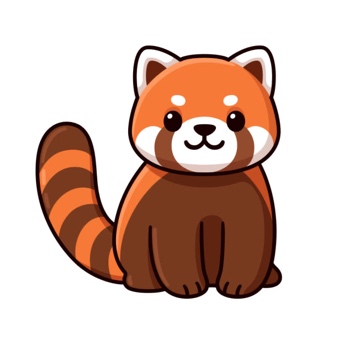 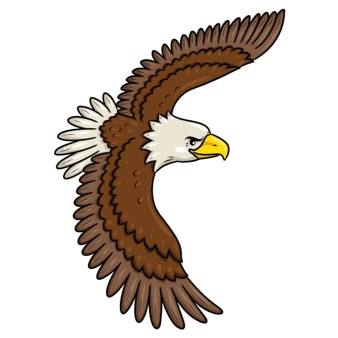 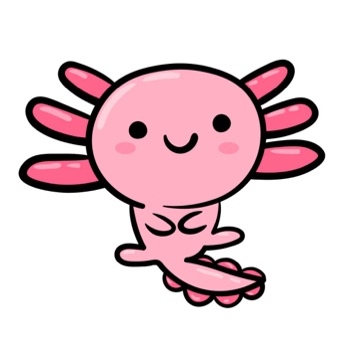 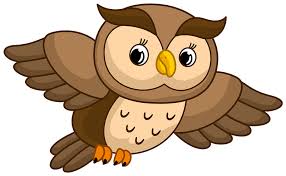 ailurus fulgensaquilaaxolōtēsbūbōbūbōTahnoAmandaSophiaHarper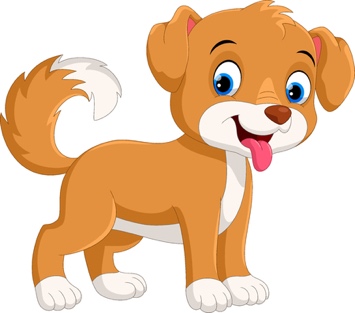 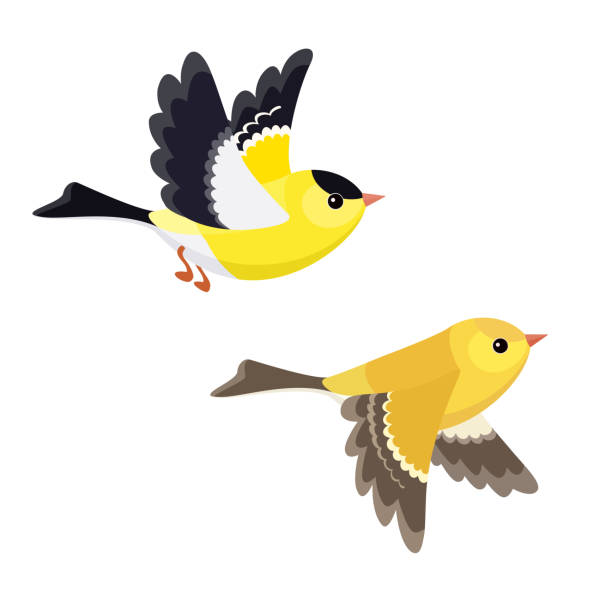 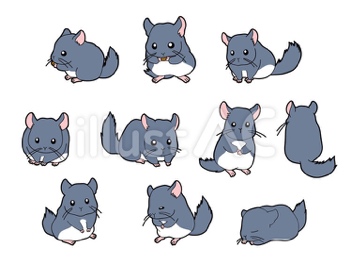 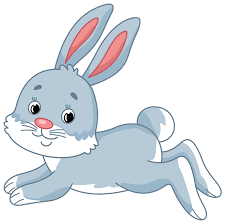 caniscarduēlischinchillacuniculusMubiynaNēmō – No OneMasonNēmō – No One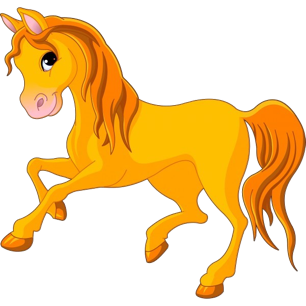 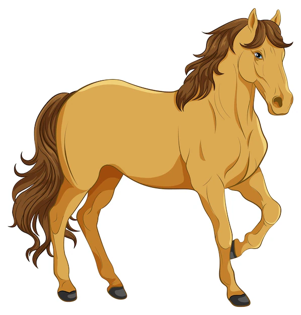 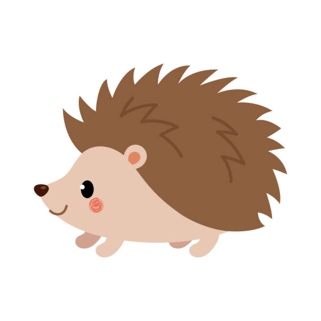 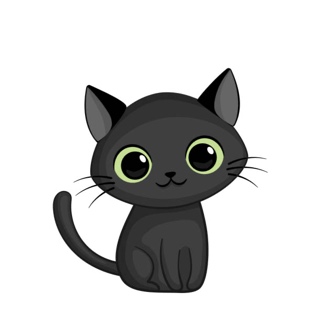 equaequusēriciusfēlēsAndersNicholasOmnēs - EveryoneAftyn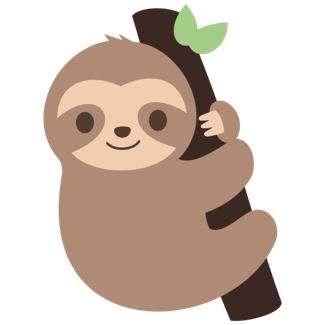 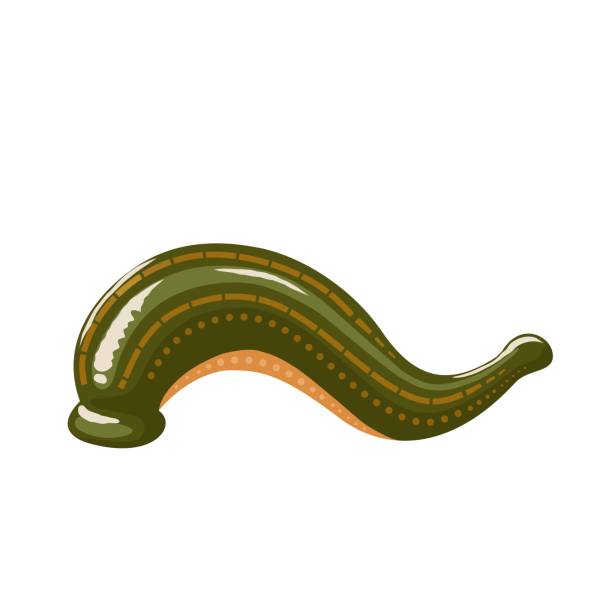 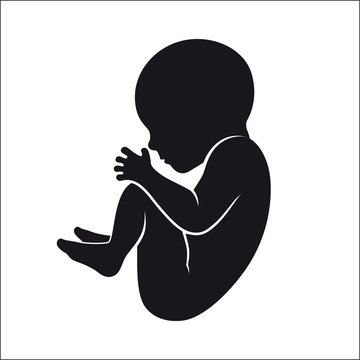 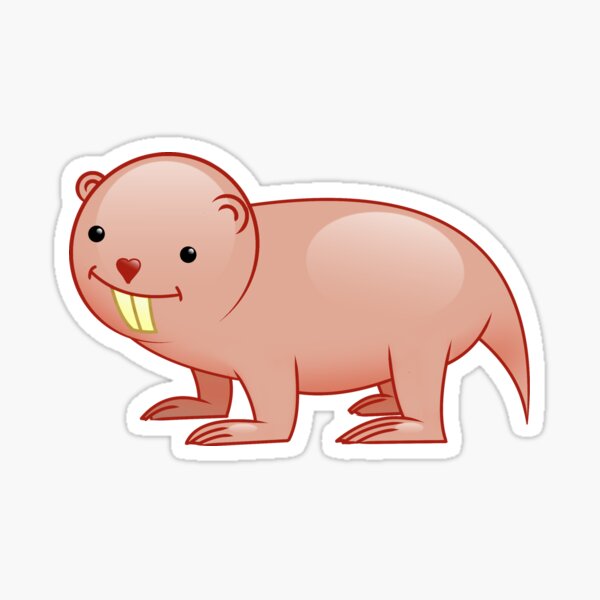 folivorahirūdōhōmōheterocephalus glaberNēmō – No OneNēmō – No OneMahmudElle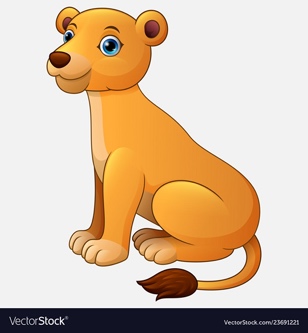 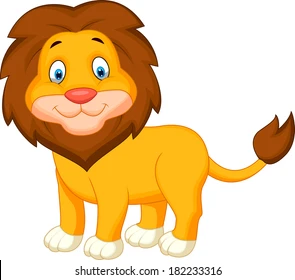 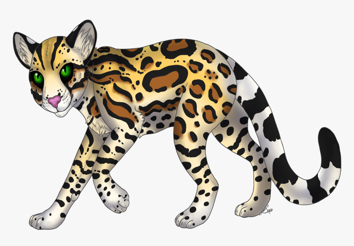 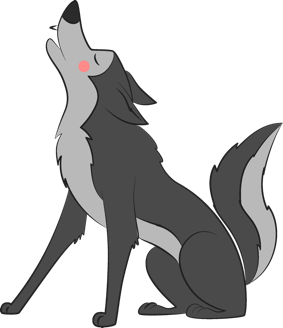 leaenaleōleopardus pardālislupaNēmō – No OneLukeJimAudrey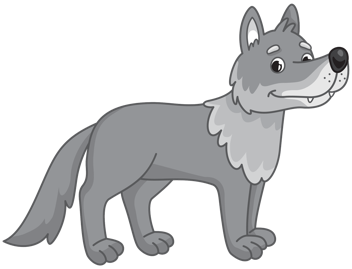 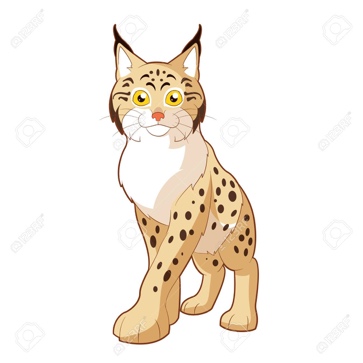 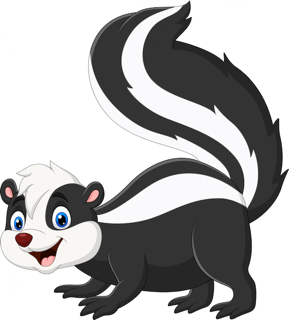 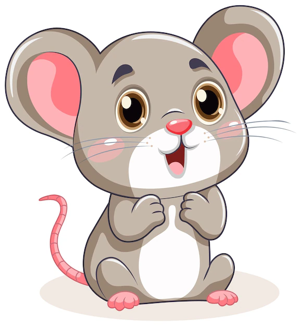 lupuslynxmephītismūsAddyNolanLobsangKailer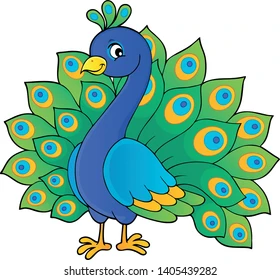 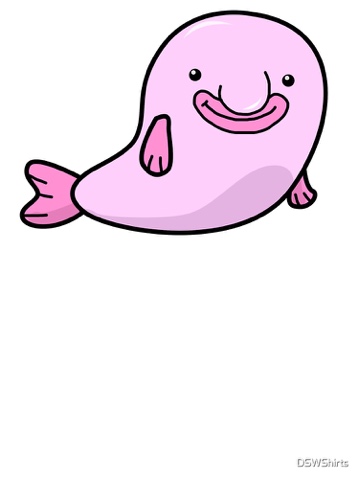 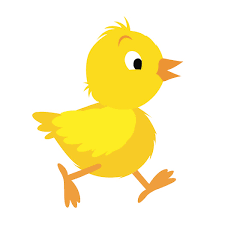 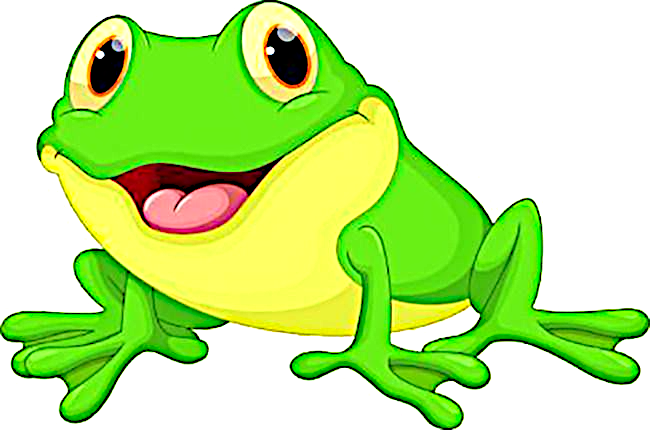 pāvōpsychrolūtēspullusrānaAaronCeceNēmō – No OneMateyas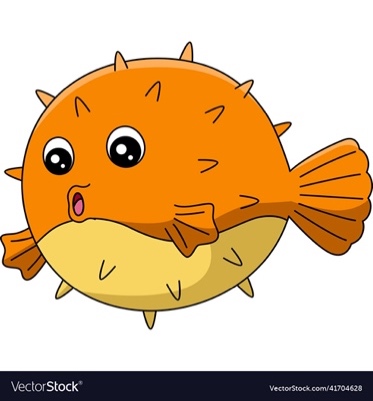 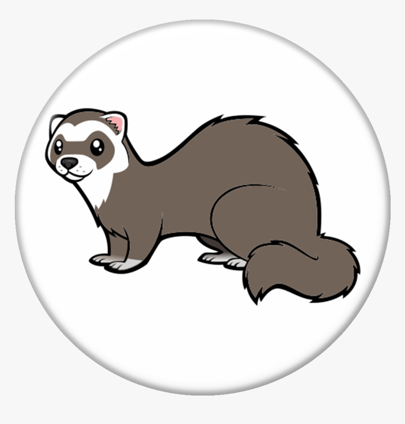 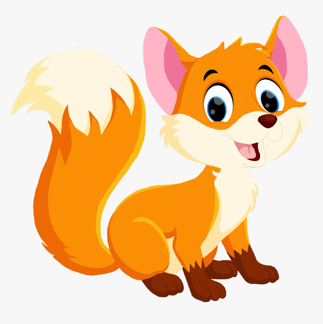 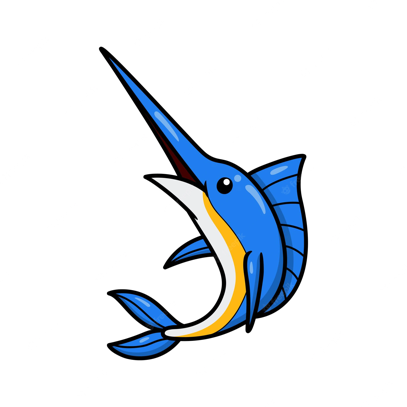 tetraodonviverravulpēsxiphiās